Prefeitura do Município de São Paulo 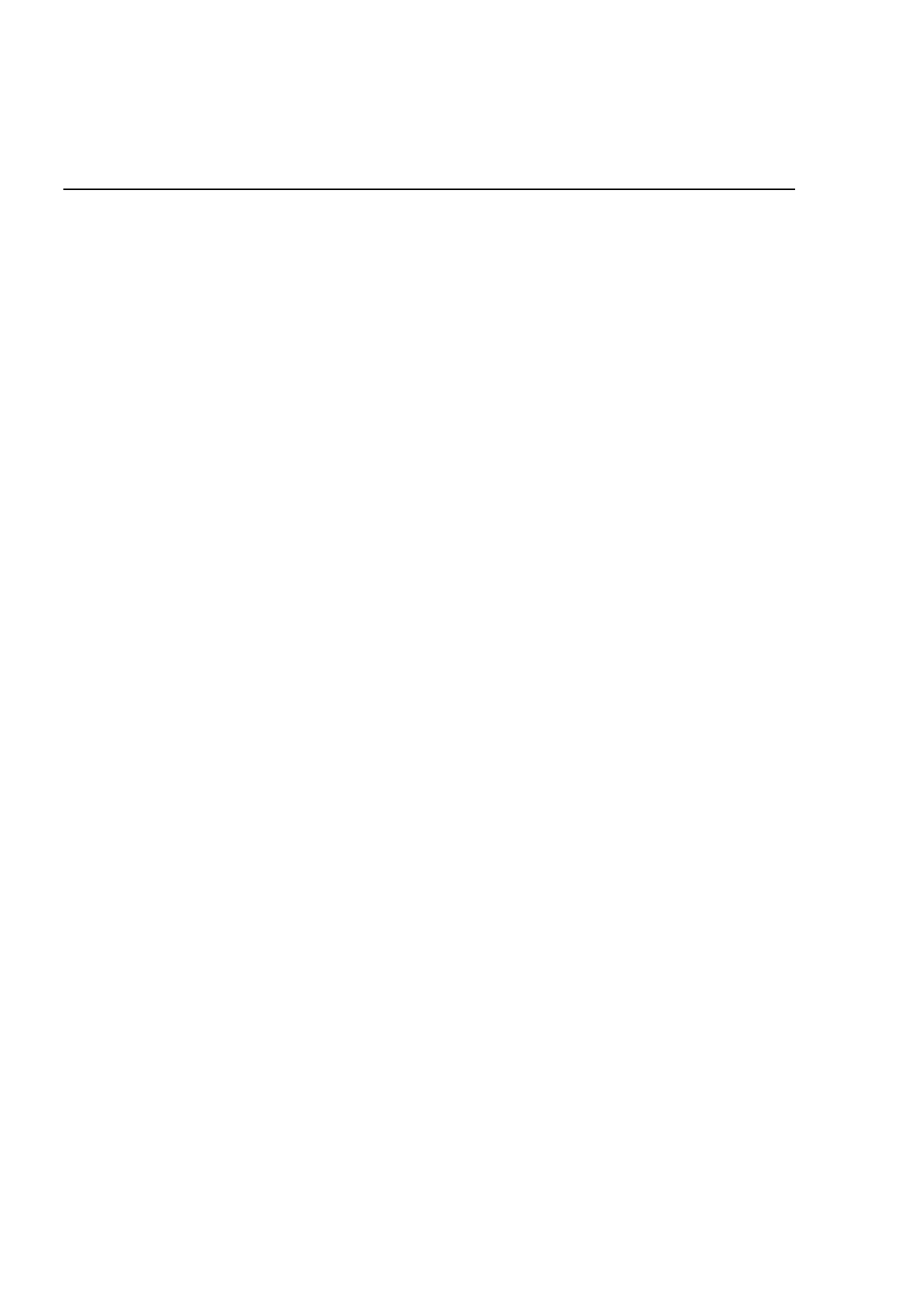 Secretaria Municipal de Cultura Departamento do Patrimônio Histórico Conselho Municipal de Preservação do Patrimônio Histórico, Cultural e Ambiental da Cidade de São Paulo Resolução no. 33/92 Por decisão unânime dos Conselheiros presentes à reunião realizada em 04 de dezembro de 1992, o Conselho Municipal de Preservação do Patrimônio Histórico, Culturaol e Ambiental da Cidade de São Paulo - CONPRESP, resolve, nos termos e para os fins da Lei n 10.032/85, com as alterações introduzidas pela Lei no 10.236/86, abrir processo de tombamento da IGREJA DA ORDEM TERCEIRA DE NOSSA SENHORA DO CARMO, localizada à Avenida Rangel Pestana s/no (CADLOG 16.870/0), esquina com Rua do Carmo (CADLOG 04.455/5), Distrito da Sé (Setor 003, Quadra 003, Lote 001) . A presente Resolução aplica-se aos seguintes elementos da Igreja da Ordem Terceira de Nossa Senhora do Carmo: 1. Edificação construída na segunda metade do século XVIII, destacando-se a nave, a capela-mor, a sacristia e o corredor lateral direito, além do frontispício executado por Joaquim Pinto de Oliveira, o Tebas; 2. Conjunto de pinturas de autoria do Padre Jesuíno de Monte Carmelo (Jesuíno Francisco de Paula Gusmão - 1764-1819) compreendendo: o painel do forro da capela-mor; a pintura do teto do coro; grupo de vinte e quatro beatos distribuídos ao longo do entablamento do teto da nave e o painel central do forro da nave, oculto por outra pintura executada no final do século XIX, por Pedro Alexandrino (1864-1942); 3. Conjunto de dezoito quadros de autoria do Padre Jesuíno, remanescentes da antiga Capela do Recolhimento de Santa Teresa, em São Paulo, hoje pertencentes à Ordem Terceira e localizados no corredor lateral direito do edifício; 4. Pintura "Nossa Senhora com o Menino e Santa Tereza", painel de José Patrício da Silva Manso, executado no teto da sacristia; 5. Pintura "Ressurreição de Lázaro", painel de Manoel José Pereira, executado no teto do antigo jazigo, atual biblioteca e sala de reuniões; 6. Altares e outras obras de talha; 7. Imagens e objetos de culto (alfaias), num total de 124 bens inventariados; e 8. Arquivo documental e biblioteca da Ordem Terceira do Carmo de São Paulo. 